О внесении изменений в приказ Министерства природных ресурсов, экологии и имущественных отношений Республики Алтай от 7 декабря 2015 г. № 734В целях совершенствования качества административно-управленческих процессов, руководствуясь Указом Главы Республики Алтай, Председателя Правительства Республики Алтай от 19 января 2023 г. № 8-у «О создании Министерства туризма Республики Алтай и переименования Министерства природных ресурсов, экологии и туризма Республики Алтай», Положением о Министерстве природных ресурсов и экологии Республики Алтай, утвержденным постановлением Правительства Республики Алтай от 21 мая     2015 г. № 135,п р и к а з ы в а ю:Внести в приказ Министерства природных ресурсов, экологии и имущественных отношений Республики Алтай от 7 декабря 2015 г. № 734 «Об утверждении перечня участков недр местного значения по Республике Алтай» следующие изменения:1) в преамбуле слова «, экологии и туризма» заменить словами «и экологии»;2) пункт 3 признать утратившим силу;3) в пункте 4 слова «Мунатова Е.А.» заменить словами «Жданову Д.П.».Министр                                                                                            А.И. СумачаковКорчуганова Ольга Сергеевна, административно-правовой отдел заместитель начальника отдела, 8(38822)5-90-20 (210), forest04_ok@mail.ru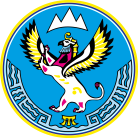 «3» мая 2023 г. № 258г. Горно-Алтайск